ĐỀ ÔN TIẾNG ANH LỚP 4 ĐỀ 1 ( TỪ 23 – 27/3/2020 )Write.    Go to school............. dinner............. breakfast............. home.Look and write.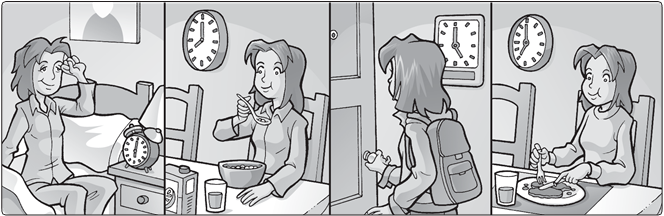 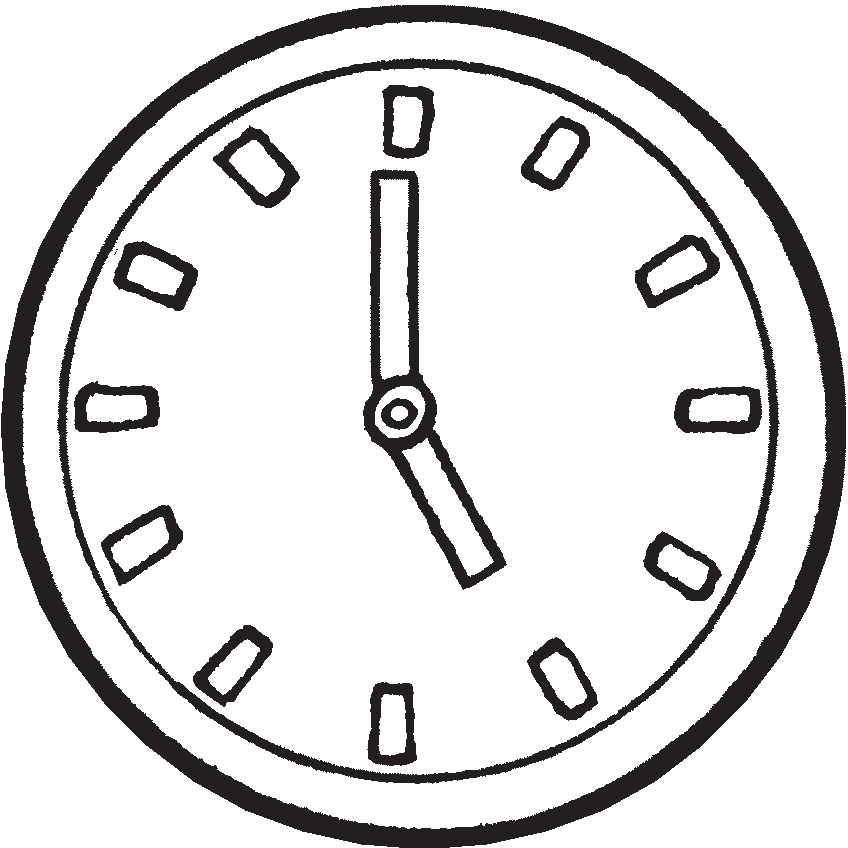 1. 	She goes home at five o’clock .2	    She 	at 	.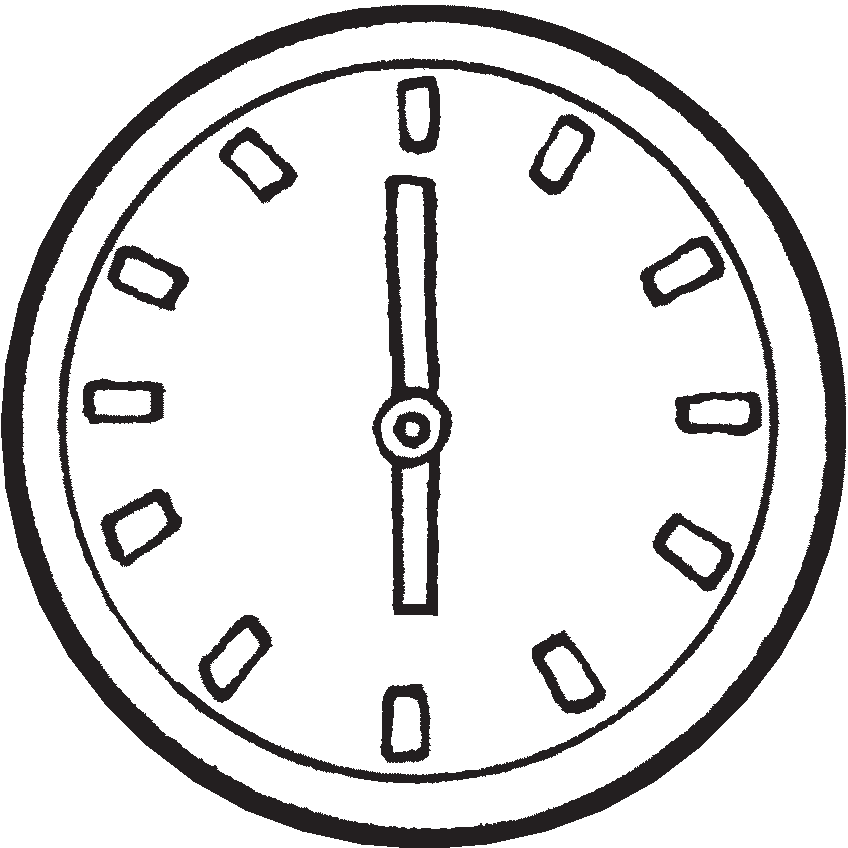 3	    She 	at 	.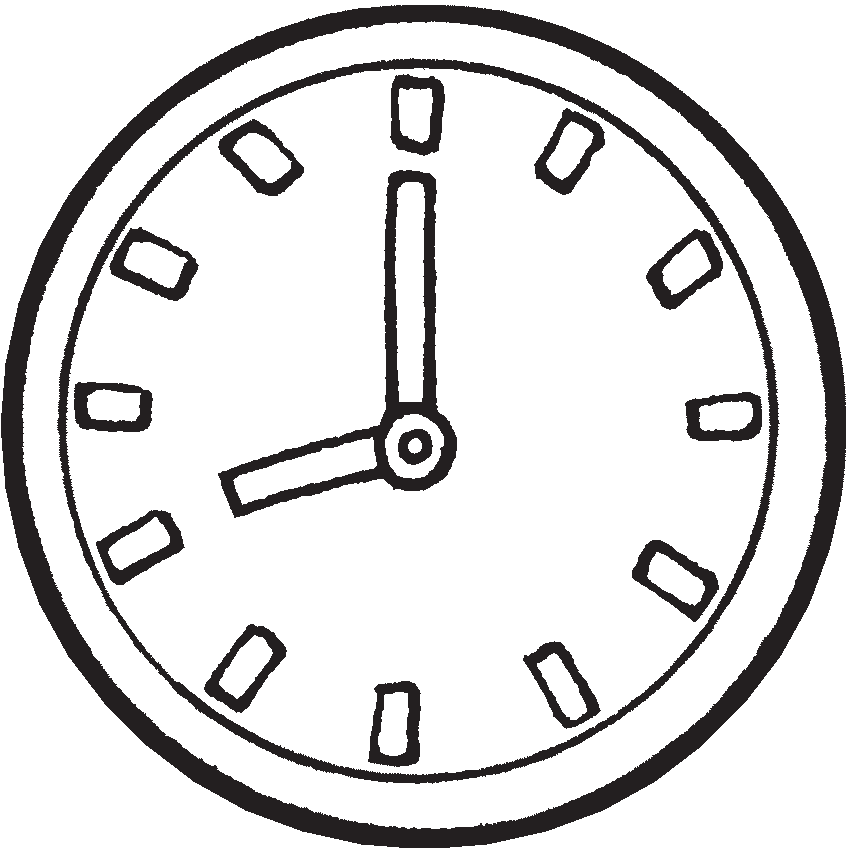 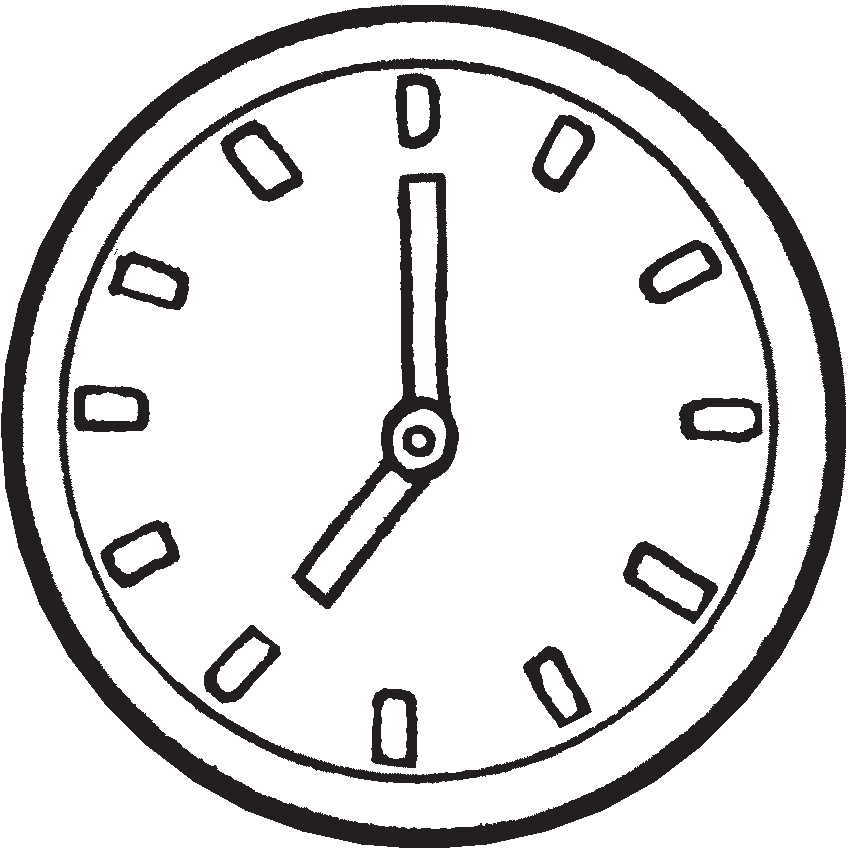 4	                She 	at 	.Complete.I get up at seven o’clock.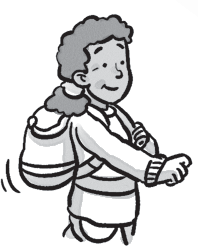 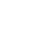 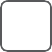 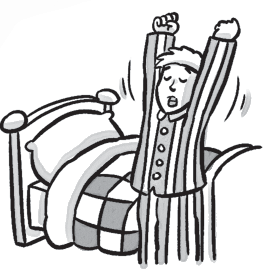 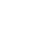 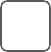 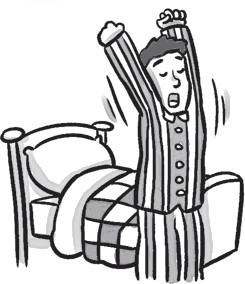 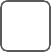 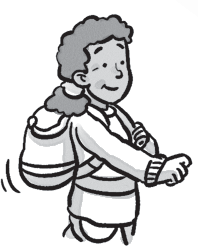 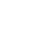 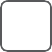 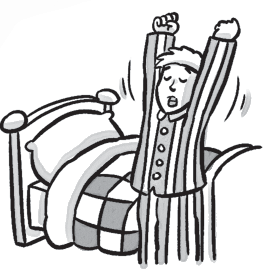 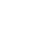 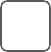 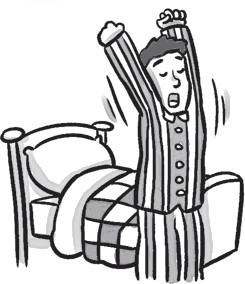 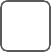 My dad 	at six o’clock.Sarah 	to school at nine o’clock.Sarah 	dinner at seven o’clock.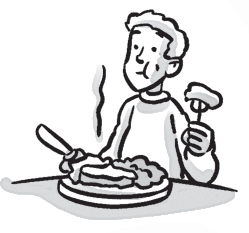 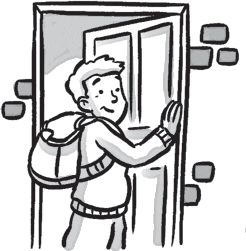 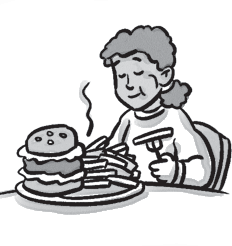 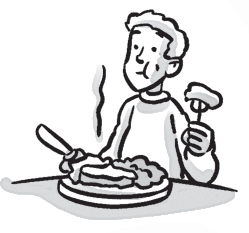 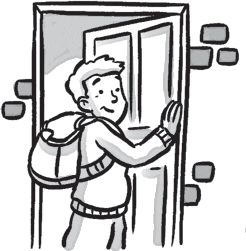 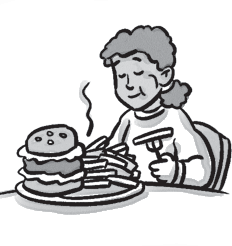 I 	home at four o’clock.I 	dinner at six o’clock.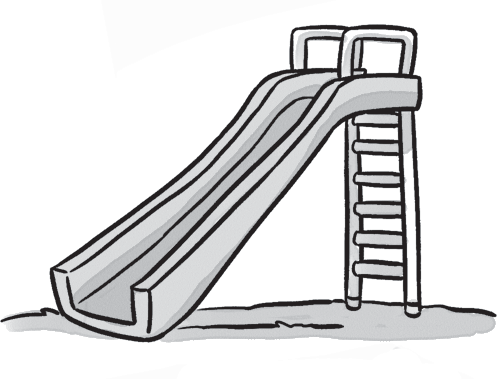 Complete the words.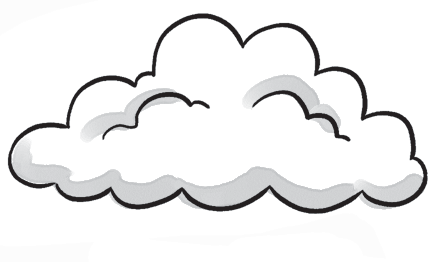  cloud	__ ide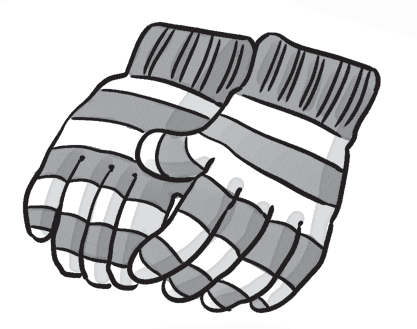    ar	 __oves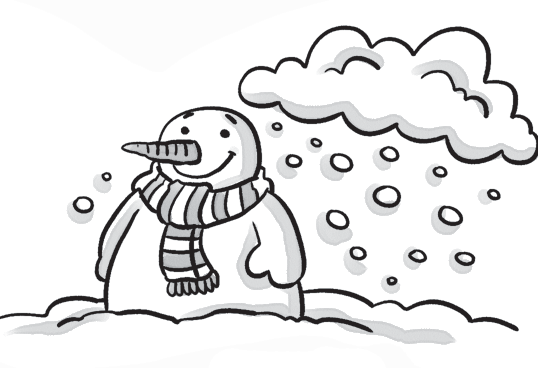 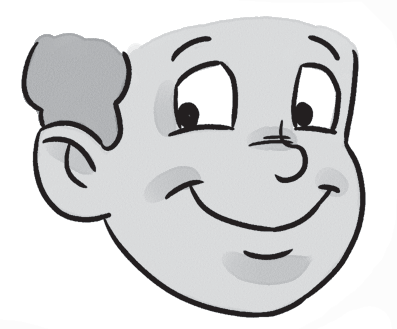    ow	__ ileHoa Loi Primary SchoolClass: ………………Name:………………………………………..Review 